QCP : Information aux salariés, des élus CGT au CSE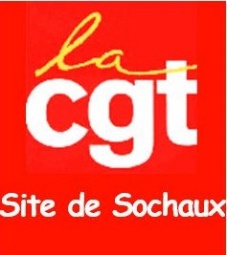 QCP : LES SALARIES SE FONT ENTENDRE !En installant des caméras sur VSR, la direction a ainsi supprimé des postes et du personnel sur VSR et sur les LAC. Les postes restants sont surchargés, et il est impossible de faire de la qualité !On nous ajoute une opération par ci, une par-là, puis encore une autre… facile à dire, mais au final, sur le terrain, ça ne passe pas ! Les salariés sont débordés, stressés, et seront sanctionnés pour la moindre erreur, comme c’est déjà malheureusement le cas !Nous sommes, entre VSR et les LAC, plus de 80% à s’être exprimés sur la pétition de la CGT !Signée massivement, c’est un véritable désaveu pour la direction et lui envoie un message très clair : pour faire de la qualité, nous demandons du personnel et des postes supplémentaires !Suite au succès de cette pétition, la CGT a demandé un CSSCT extraordinaire pour faire entendre nos revendications ! Affaire à suivre…